Escola Saber Viver                                                                           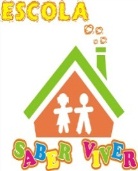 Aluno (a): _________________________________________.  Data: ____/____/_____ série: _________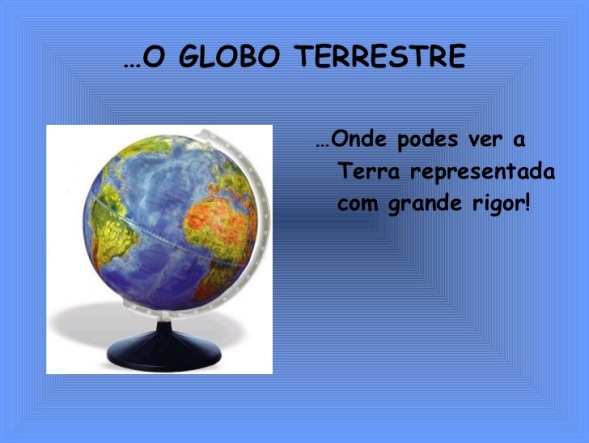             Atividades para fixar de ciências         Representação do planeta Terra.        O globo terrestre página 19.               O planisfério página 20.        Olhando para nosso planeta página 23.1) Qual é a forma que mais se aproxima da realidade para representar a Terra? O que ele mantém?R-___________________________________________________________________________________________________________________________________________________________________________________________2) Como pode ser usado o globo terrestre?R - __________________________________________________________________________________________________________________________________________________________________________________________3) Cite uma vantagem e uma desvantagem desse tipo de representação da Terra (globo terrestre).R - __________________________________________________________________________________________________________________________________________________________________________________________________________________________________________________________4) Como se chama a outra forma de representar o nosso planeta?R- ____________________________________________________________________________________________________________________________5) Complete de acordo com o texto da página 20. Planisfério é o ____________ que representa toda a _______________ da ____________ em uma área ____________, como uma folha de __________ ou uma __________ de _____________.6) Por  que o planisfério não é uma representação fiel do formato de Terra ?R- ___________________________________________________________________________________________________________________________________________________________________________________________7) Se observássemos nosso planeta do espaço veríamos partes em tons de marrom , verde e branco. Como são chamadas essas partes?R - ____________________________________________________________________________________________________________________________8) Podemos enxergar também porções do globo terrestre na cor azul. O que corresponde aos mares e oceanos?R - ____________________________________________________________________________________________________________________________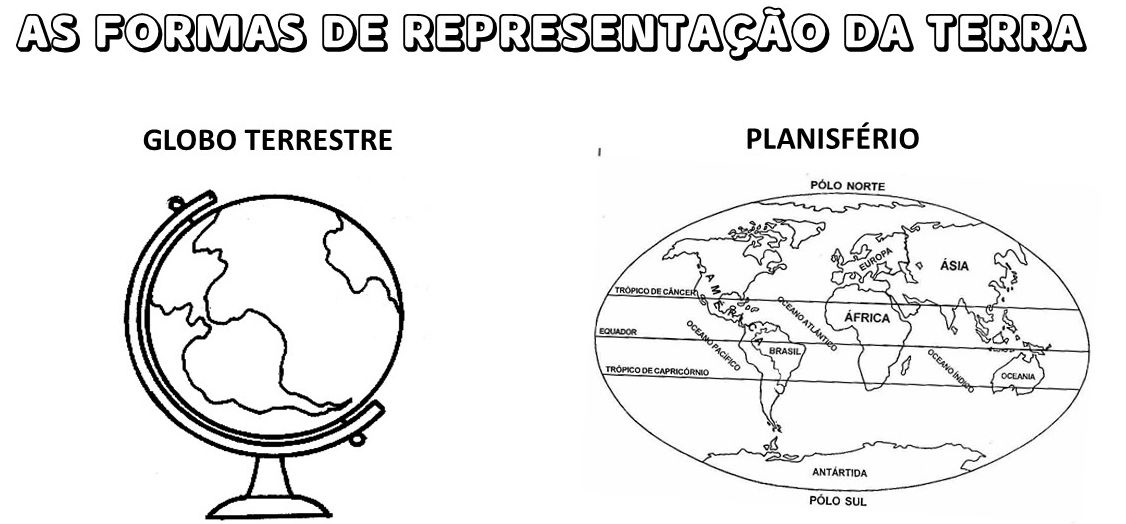 